Дополнительная профессиональная программа повышения квалификацииспециалистов со средним медицинским образованиемсо сроком освоения 36 академических часов«Деятельность среднего медицинского профессионала в условиях распространения коронавирусной инфекции COVID-19”.Санкт – Петербург2020 годСоставители: Бубликова И.В., директор СПбГБПОУ «МК№1»Гапонова З.В., руководитель учебно-методического центра СПбГБПОУ «МК№1»Смирнова Н.А., старший методист  учебно-методического центра СПбГБПОУ «МК№1»Общие положенияЦель дополнительной профессиональной программы повышения квалификации (далее – Программа): получение специалистами со средним медицинским образованием или получающим среднее медицинское образование новых знаний и навыков, необходимых для работы в условиях распространения новой коронавирусной инфекции COVID-19.Область профессиональной деятельности: обеспечение работы среднего медицинского персонала системы первичной медико-санитарной помощи.Вид Программы: практикоориентированная.Контингент обучающихся: лица, имеющие среднее профессиональное образование или получающие среднее профессиональное образование по одной из специальностей «Лечебное дело», «Акушерское дело», «Сестринское дело».Трудоемкость освоения Программы − 36 академических часов (4,5 дня по очной форме обучения).Реализация Программы направлена на удовлетворение образовательных и профессиональных потребностей, обеспечение соответствия квалификации специалистов со средним медицинским образованием виду профессиональной деятельности.Планируемые результаты обучения направлены на расширение профессиональных компетенций специалистов со средним медицинским образованием в области оказания медицинской помощи в отношении пациентов всех возрастных категорий в системе первичной медико-санитарной помощи, в условиях распространения новой коронавирусной инфекции COVID-19.Планируемые результаты обученияII.1.  Результаты освоения Программы должны соответствовать результатам полученного ранее профессионального образования, а также направлены на приобретение новых профессиональных знаний и навыков, необходимых для работы в условиях распространения новой коронавирусной инфекции COVID-19.II.2. В процессе освоения Программы у специалистов со средним медицинским образованием совершенствуются следующие компетенции:ОК-1. Готовность к эффективному командному взаимодействию с использованием подхода к профессиональной деятельности с учетом нормативных правовых документов в условиях распространения новой коронавирусной инфекции COVID-19.Знания:нормативных правовых актов Российской Федерации, определяющих деятельность медицинских организаций в условиях распространения новой коронавирусной инфекции COVID-19;деятельности специалиста со средним медицинским образованием в соответствии с нормативными актами, регулирующими вопросы оказания медицинской помощи в условиях распространения новой коронавирусной инфекции COVID-19;Умения:осуществлять профессиональную деятельность в соответствии с регламентирующими документами в области оказания медицинской помощи в условиях распространения новой коронавирусной инфекции COVID-19;взаимодействовать в профессиональной деятельности с соблюдением мер личной и общественной безопасности;Навыки:осуществления профессиональной деятельности в соответствии с нормативными актами, регулирующими вопросы оказания медицинской помощи в условиях распространения новой коронавирусной инфекции COVID-19;применения правовых знаний в профессиональной деятельности;освоения новых технологий, совершенствования навыков работы с медицинскими изделиями, оборудованием; использования доступных источников информации в профессиональной деятельности.ОК-2. Готовность обеспечивать безопасную среду для пациента и персонала в условиях распространения новой коронавирусной инфекции COVID-19.Знания:норм санитарно-противоэпидемического режима подразделения медицинской организации с учетом его специфики и профиля;видов, методов, способов дезинфекции в условиях распространения новой коронавирусной инфекции COVID-19;химических средств обеззараживания в условиях распространения новой коронавирусной инфекции COVID-19;мероприятий по профилактике внутрибольничного заражения пациентов и медицинских работников в условиях распространения новой коронавирусной инфекции COVID-19;основ профилактики профессиональных заболеваний медицинских работников в условиях распространения новой коронавирусной инфекции COVID-19;групп лекарственных препаратов, их фармакокинетики и фармакодинамики в условиях распространения новой коронавирусной инфекции COVID-19;Умения:проводить дезинфекцию и утилизацию использованных расходных материалов и медицинских изделий с в условиях распространения новой коронавирусной инфекции COVID-19;применять в профессиональной деятельности правила безопасного перемещения пациентов и грузов в условиях распространения новой коронавирусной инфекции COVID-19;использовать лекарственные препараты, медицинские изделия и химические средства в соответствии с инструкцией и врачебным назначением;формировать у населения поведение, направленное на сохранение и повышение уровня здоровья, устранение факторов риска заражения в условиях распространения новой коронавирусной инфекции COVID-19.Навыки:применения технологий безопасного перемещения пациента, грузов и персонала в условиях распространения новой коронавирусной инфекции COVID-19; применения лекарственных препаратов, медицинских изделий, химических средств в условиях распространения новой коронавирусной инфекции COVID-19; Учебный план ПрограммыКалендарный учебный графикУчебно-методическое обеспечение реализации рабочей программы учебного модуляФонд оценочных средств: тестовые задания по осуществлению деятельности специалиста со средним медицинским образованием в условиях распространения новой коронавирусной инфекции COVID-19.Организационно-педагогические условия реализации ПрограммыОрганизационно-педагогические условия реализации Программы включают:учебно-методическое обеспечение рабочих программ учебных модулей;обеспечение педагогическими кадрами, имеющими среднее профессиональное или высшее образование, соответствующее профилю преподаваемой дисциплины (модуля). Опыт работы в области профессиональной деятельности, осваиваемой обучающимися и (или) соответствующей преподаваемой дисциплине (модулю) является обязательным.  Формы реализации Программы:Программа в условиях карантина может реализовываться с применением электронного обучения и дистанционных образовательных технологий.Формы аттестацииТекущий контроль проводится в форме собеседования по результатам изучения материала.Итоговая аттестация является обязательной для обучающихся, завершающих обучение по Программе.Обучающиеся допускаются к итоговой аттестации после изучения тем в объеме, предусмотренном учебным планом.Рекомендуемый порядок проведения итоговой аттестации включает в себя тестирование, направленное на контроль и оценку знаний, умений, составляющих содержание компетенций.Лицам, успешно освоившим Программу и прошедшим итоговую аттестацию, выдается удостоверение о повышении квалификации.Оценочные материалыС целью проведения оценки знаний, умений, навыков обучающихся используются тестовые задания. Примеры оценочных средств освоения Программы.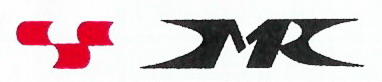 Комитет по здравоохранению Санкт-ПетербургаСанкт-Петербургское государственное бюджетное профессиональное образовательное учреждение  «Медицинский колледж № 1»КодНаименование  разделов, дисциплин, темНаименование  разделов, дисциплин, темТрудоемкостьВ том числеВ том числеВ том числеФормаконтроляКодНаименование  разделов, дисциплин, темНаименование  разделов, дисциплин, темакад. часылекцииСамостоятельное изучение Самостоятельное изучение Формаконтроля1.1Нормативное правовое регулирование вопросов оказания медицинской помощи в условиях распространения новой коронавирусной инфекции COVID-19Нормативное правовое регулирование вопросов оказания медицинской помощи в условиях распространения новой коронавирусной инфекции COVID-194-44ТК1.2Профилактика, диагностика и лечение новой коронавирусной инфекции COVID-19 (Временные методические рекомендации МЗ РФ)Профилактика, диагностика и лечение новой коронавирусной инфекции COVID-19 (Временные методические рекомендации МЗ РФ)4-44ТК1.3Обеспечение санитарно-противоэпидемической безопасности при оказании помощи больным с коронавирусной инфекциейОбеспечение санитарно-противоэпидемической безопасности при оказании помощи больным с коронавирусной инфекцией8-88ТК1.4Уход за пациентами, в условиях проведения респираторной поддержкиУход за пациентами, в условиях проведения респираторной поддержки8-881.5Диагностика, лечение, профилактика новой коронавирусной инфекции (COVID-19) в первичной медико-санитарной помощи на домуДиагностика, лечение, профилактика новой коронавирусной инфекции (COVID-19) в первичной медико-санитарной помощи на дому4044ТК1.6Психологические аспекты работы среднего медицинского персонала в условиях новой коронавирусной инфекции.Психологические аспекты работы среднего медицинского персонала в условиях новой коронавирусной инфекции.2-22ТК1.7Работа с официальными источниками информации по новой коронавирусной инфекции COVID-19.Работа с официальными источниками информации по новой коронавирусной инфекции COVID-19.4-044ТКИтоговая аттестацияИтоговая аттестацияИтоговая аттестация2222Тестовый контрольВсегоВсегоВсего36--36Наименование
рабочих программучебных модулей (дисциплин)1день2день3день4день5деньНаименование
рабочих программучебных модулей (дисциплин)Нормативное правовое регулирование вопросов оказания медицинской помощи в условиях распространения новой коронавирусной инфекции COVID-194Профилактика, диагностика и лечение новой коронавирусной инфекции COVID-19 (Временные методические рекомендации МЗ РФ)4Обеспечение санитарно-противоэпидемической безопасности при оказании помощи больным с коронавирусной инфекцией8Уход за пациентами, в условиях проведения респираторной поддержки8Диагностика, лечение, профилактика новой коронавирусной инфекции (COVID-19) в первичной медико-санитарной помощи на дому4Психологические аспекты работы среднего медицинского персонала в условиях новой коронавирусной инфекции.2Работа с официальными источниками информации по новой коронавирусной инфекции COVID-19.4Итоговая аттестация2Итого88884№1Нормативное правовое регулирование вопросов оказания медицинской помощи в условиях распространения новой коронавирусной инфекции COVID-19Временные методические рекомендации «Профилактика, диагностика и лечение новой коронавирусной инфекции (COVID-19)» Версия 5 от 08.04.2020 г.Приказ Минздрава России от 19.03.2020г. №198 н "О временном порядке организации работы медицинских организаций в целях реализации мер по профилактике и снижению рисков распространения новой коронавирусной инфекции (COVID-19) с изменениями от 27.03.2020г. и 02.04.2020г.2Профилактика, диагностика и лечение новой коронавирусной инфекции COVID-19 (Временные методические рекомендации МЗ РФ)Временные методические рекомендации «Профилактика, диагностика и лечение новой коронавирусной инфекции (COVID-19)» Версия 5 от 08.04.2020 г.3Обеспечение санитарно-противоэпидемической безопасности при оказании помощи больным с коронавирусной инфекциейФЗ от 30.03.1999 г. № 52-ФЗ «О санитарно-эпидемиологическом благополучии населения» .ФЗ от 21.11.2011 г. № 323-ФЗ «Об основах охраны здоровья граждан в Российской Федерации».СП «Санитарная охрана территории Российской Федерации» СП 3.4.2318-08 и СП 3.4.2366-08 «Изменения и дополнения № 1» к СП 3.4.2318-08.СП «Санитарная охрана территорий государств-участников Содружества Независимых Государств» (утверждены решением Совета по сотрудничеству в области здравоохранения СНГ от 3 июня 2005 г.).МУ 3.4.2552-09 «Организация и проведение первичных противоэпидемических мероприятий в случаях выявления больного (трупа), подозрительного на заболевания инфекционными болезнями, вызывающими чрезвычайные ситуации в области санитарно-эпидемиологического благополучия населения».Постановление Главного государственного санитарного врача РФ от 18.04.2011 г. № 32 «О противоэпидемических мерах и профилактике холеры в Российской Федерации».МУК 4.2.2870-11 «Порядок организации и проведения лабораторной диагностики холеры для лабораторий территориального, регионального и федерального уровней».МУ 3.4.3008-12 «Порядок эпидемиологической и лабораторной диагностики особо опасных, «новых» и «возвращающихся» инфекционных болезней»Приказ МЗ РФ от 18.07.2013 г. № 475 «О предоставлении информации об инфекционной и паразитарной заболеваемости».4Уход за пациентами, в условиях проведения респираторной поддержки5Диагностика, лечение, профилактика новой коронавирусной инфекции (COVID-19) в первичной медико-санитарной помощи на домуМеры инфекционной безопасности во время эпидемии в медицинском учреждения (для перепрофилированных медицинских учреждений)
от 06.04.2020.COVID-19. Порядок дезинфекции тонометра
от 06.04.2020.COVID-19. Порядок надевания и безопасного снятия защитного халата
от 06.04.2020.Порядок надевания и снятия одноразового респиратора.Порядок надевания одноразового защитного комбинезона.Порядок снятия одноразового защитного комбинезона.Надевание многоразового защитного комбинезона.Порядок снятия многоразового защитного комбинезона.Порядок забора биологического материала из полости носа и ротоглотки при подозрении на особо опасные  инфекции.Транспортная упаковка биологического материала для отправки в лабораторию.Порядок дезинфекции стетоскопа после применения у лиц с подозрением на особо опасные инфекции.Порядок дезинфекции пульсоксиметра после применения у лиц с подозрением на особо опасные инфекции.Психологические аспекты работы среднего медицинского персонала в условиях распространения  новой коронавирусной инфекции.6Работа с официальными источниками информации по новой коронавирусной инфекции COVID-19.ПисьмоРоспотребнадзора от 07.04.2020 N 02/6338-2020-15 "О рекомендациях по профилактике коронавирусной инфекции (COVID-19) среди работников"Приложение к письму Роспотребнадзораот 07.04.2020 N 02/6338-2020-15.https://стопкоронавирус.рф/ofdoc/